secondary IIIWeek of June 15, 2020Table of ContentsWhat is News?	2Décris-moi le bonheur!	3Homework Buyout	4Appendix A – Homework Buyout	5Appendix B – Suggested Tools	6Appendix C – Solution	7Feel It in Your Bones	9Appendix A – Task Sheet	10Appendix B – Engineering Design Process	11Appendix C – Task Sheet	12Summer Safety and Summer Exercises	131791-1840 – A Changing Colony	15Appendix 1 – Coherent representation of a period in the history of Québec and Canada	17Appendix 2 – Answer Key	20English Language ArtsWhat Is News?Information for studentsNews is everywhere. It’s all over TV, radio, print and social media. It’s hard to escape it. But just how valuable is it? What qualities does it have that make it valuable or not?Watch this short BBC video from CBC’s Curio website called What is news?. Write a short, free-form response to the ideas presented in this piece. Here are some critical thinking questions to guide your response:What’s your opinion on the role of news in your life?What sort of news do you read, watch or listen to and why?What sort of effect(s) does news have on you?How do news headlines grab your attention or make you want to read/view/listen?How do you know what news sources to trust?Do you believe media organizations always follow the five fundamental principles of news mentioned at the very end of the video?Is there such a thing as too much news?Materials requiredDevice or other tools for writingDevice with Internet accessFrench as a Second LanguageDécris-moi le bonheur!Information for studentsObjectif de l’activité : comprendre un texte vu, lu et entendu et interagir en français.Durée : 30 minutes.Déroulement de l’activité :Visionnez le documentaire suivant : https://safeyoutube.net/w/zw8JLisez l’article suivant : https://www.lapresse.ca/actualites/national/201903/20/01-5218904-indice-de-bonheur-le-canada-glisse-au-neuvieme-rang.phpChoisissez un ou deux ami.e.s avec qui vous souhaitez discuter du sujet.Convenez d’un rendez-vous téléphonique ou d’un appel vidéo sur la plateforme de votre choix (par exemple : Facetime, Messenger, Google Hangouts, etc.)Discutez en français en vous aidant des pistes de discussions ci-dessous :Êtes-vous d’accord avec les critères énoncés dans les deux documents? Expliquez.Quel critère est le plus important pour vous?D’après vous, est-ce que le documentaire a oublié un ou des critères de bonheur?Quelle est votre définition du bonheur?Materials requiredDevice with Internet accessPaper, writing materials (to take notes)MathematicsHomework BuyoutInformation for studentsHappy Valley Secondary School is having a spring fundraiser. Students are given the opportunity to buy their way out of their homework assignments. You need to decide which option each student should choose.InstructionsRead the information provided in Appendix A – Homework Buyout.Determine which option each student should choose. Show all your work to justify your answer.You may choose to use the suggested tools in Appendix B to help you solve the problem.EXTENSION: Given the two equations in Appendix A, write a word problem that could go with them, and solve the problem using your choice of representation.Materials requiredAppendix A: Homework BuyoutAppendix B: Suggested ToolsWriting materialsCalculatorGraph paper (optional)MathematicsAppendix A – Homework BuyoutInformation for studentsHappy Valley Secondary School is having a spring fundraiser. Students are given the opportunity to buy their way out of their homework assignments. You need to decide which option each student should choose.Teacher Buyout DealsStudents and Their Homework AssignmentsWhich buyout option should each student choose because it is the least expensive for them? Show all your work to justify your answer.You may choose to use the suggested tools in Appendix B to help you solve the problem.EXTENTION: Given these two equations, write a word problem that could go with them, and solve the problem using your choice of representation.MathematicsAppendix B – Suggested ToolsInformation for studentsTools you may want to use to solve the problem: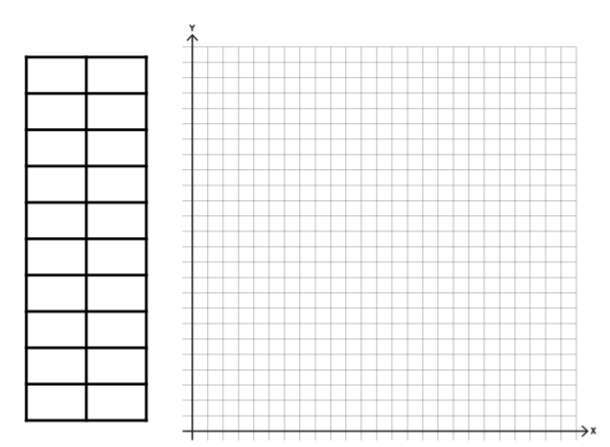 MathematicsAppendix C – SolutionThere are various ways students may choose to solve this problem:Trial and error / guess and checkTable of valuesGraphing to find points of intersectionCreating equations and solving the system of equationsAll methods will result in approximately the same solution. The solution presented here involves creating equations and solving the system of equations by drawing a graph.Identify the variables:x represents number of homework assignmentsy represents the total costCreate an equation for each teacher:Teacher A: 		Teacher B: 		Teacher C: Graph the three equations on the same set of axes.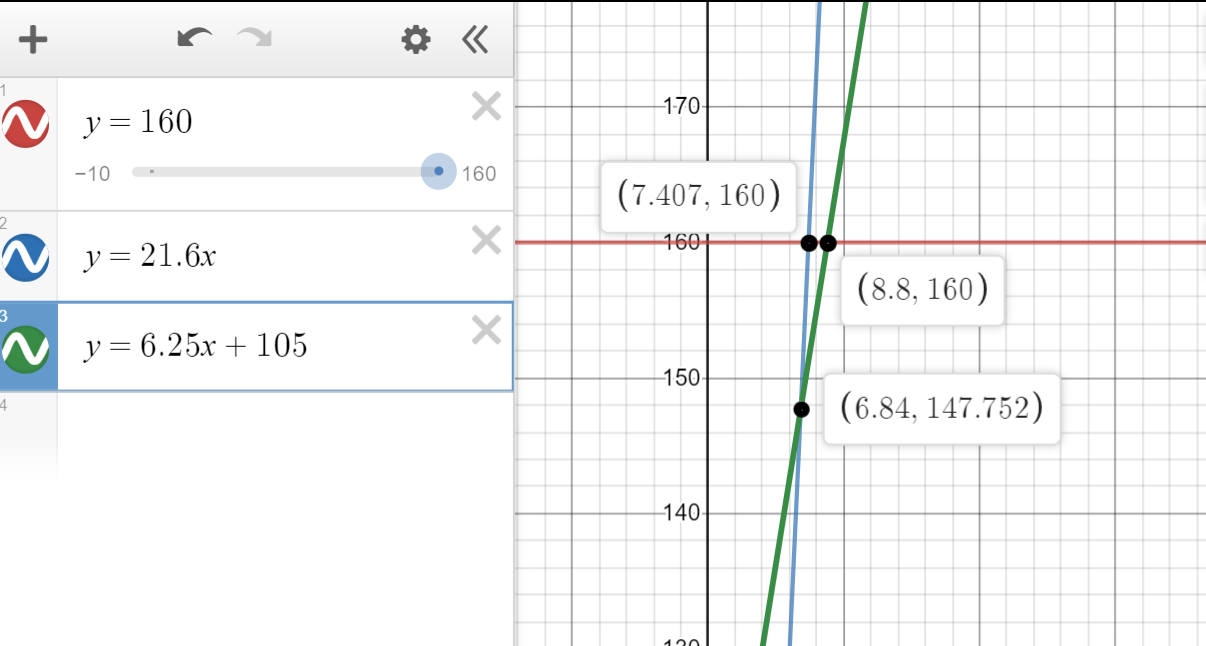 MathematicsFind the points of intersection of the lines by using the graph, or solve this by using algebra.Teachers A and B intersect at (7.407, 160)Teachers A and C intersect at (8.8, 160)Teachers B and C intersect at (6.84, 147.752)Determine which option each student should choose.Adam has 5 homework assignments and should choose Teacher B because it is the least expensive option for him.Brian has 9 homework assignments and should choose Teacher A because it is the least expensive option for him.Claire has 7 homework assignments and should choose Teacher C because it is the least expensive option for her.Science and TechnologyFeel It in Your BonesInformation for studentsYour skeletal system performs many functions, some of which are not very obvious. Your bones, for example, serve critical metabolic functions. Bone marrow is key to the production of blood cells, and bone tissue acts as a reservoir for a number of minerals and stores fat.Other skeletal functions, however, are more obvious. For example, you can feel the support and strength your bones give you when you move. You may even be aware of how your skeleton protects your internal organs from damage. Without your skeleton, you would be a floppy mass of organs, muscles and skin.As you can see, the skeletal system is extremely important. There are specialists whose job it is to focus on this very system. Orthopedists, for example, are doctors who specialise in diagnosing and treating disorders and injuries related to the skeletal system. Although they treat some problems with medication, exercise, and surgery, they treat others can with braces and other physical equipment.This week, we will explore this amazing system a little more in-depth.Materials requiredAppendix A: Task SheetAppendix B: Engineering Design ProcessMaterials for Task 1Tennis ball (or similar)10 sheets of A4 paper1 m of transparent adhesive tapeMaterials for Task 2Paper and penMaterials for Task 3Various materials found in and around the homeScience and TechnologyAppendix A – Task SheetInformation for studentsTask 1: One of the functions of the skeleton is to provide support. In this activity, you will focus on how a structure can support a load effectively.Design and construct a structure that will support a ball as high above the table top as possible. The structure should not be fixed to the table.What shape will work best?What is the best use of the materials in order to produce something strong?How can you make certain the structure is stable?Possible answers to these questions can be found in Appendix C.Now consider the human skeleton.What makes bones such as those in the legs and backbone effective at providing support?What makes bones such as those in the pelvis and feet effective at providing stability?Possible answers to these questions can be found in Appendix C.Task 2: The skeletal system also plays an important role in our metabolism. Answering the following questions will allow you to see how important this role is.What functions would your body not be able to perform if your bone marrow was not able to function properly?Suppose your bone tissue could not store calcium. What functions would your body not be able to perform?Possible answers to these questions can be found in Appendix C.Task 3: EXTENSION ACTIVITYUsing the engineering design process (Appendix B), design a brace that will support a knee that has been injured.Keep in mind that this brace should allow your knee to move as it normally does while still supporting your body weight.Remember: research is key when going through the engineering process.Extend this extension activity by trying to build your design. Have fun with the different materials you have around your home.Science and TechnologyAppendix B – Engineering Design ProcessThe engineering design process has a cyclical component to it.Once a problem is identified and researched, ideas are brainstormed, and an initial design is put down on paper.After the design is built, it is tested and evaluated. It is at this point that an engineer may decide to redesign and rebuild. If so, the new design will be tested and evaluated again to see if it meets the required standards.Science and TechnologyAppendix C – Task SheetPossible Answers to Task QuestionsTask 1Tubular structures provide the best support for the ball.Various answers are possible.Broader structures, rather than narrow ones, help provide stability.The leg and backbone are both tubular structures. Their shape is a major reason why they can support the human body in the way they do. A second factor is their composition. They are composed of marrow and osseous tissue, which provide some rigidity and support.The shape and broadness of the pelvis and foot make them effective at providing stability.Task 2Without red bone marrow, you would not be able to produce blood cells.Red blood cells transport oxygen to tissues. Without red blood cells, the cells of the body would be unable to produce energy.White blood cells play a role in the immune system. Without white blood cells the body would not be able to recover from infection.Platelets are responsible for clotting blood when a vessel ruptures. Without platelets, one would bleed to death.The calcium stored in bones provides them with support. Without this calcium, the bones would not be rigid and could not provide support. The bones are also important storage sites for calcium. Other organ systems rely on this calcium to perform certain functions. For example, muscle contraction and neural signaling would be affected if those calcium stores were not available.Task 3There are a multitude of possible designs. You may:Choose to check your design with those found on the InternetWish to share your design with your teacher / classmatesCompare / contrast the different designs of your classmatesPhysical Education and HealthSummer Safety and Summer ExercisesInformation for studentsActivity 1: Summer safety readingSummer is right around the corner, but before you go outside, start work, or head out for a picnic, get some info first!Read the article Summer Safety 101 from the perspective of an older sibling or a camp counselor. Think about what you have learned from the reading and what you could potentially teach others.Answer these questions:If your younger sibling or camper is looking sluggish and you know they have not been drinking water all day, what would you suggest or offer to entice them to hydrate? OR If your younger sibling is swimming in the pool and you have been asked to watch them, but your phone rings in the house, what should you do?If your friend decides that helmets are “not cool” and chooses not to wear one, what would you say to convince them to wear a helmet while they ride their bike?What did you lean about “respecting the environment” during the summer months?Do you have a first-aid kit in the car or at home? Why do you think it is important to have one?Activity 2: Summer-time exercisesTry one of these workouts:Cardio workoutYogaFull Body HIITWhich one did you do? How did it go? Do you think you could continue to do workouts like this over the summer?Over the past few months, you have learned and tried new exercises at home (restorative, yoga, HIIT), but a healthy lifestyle is one that is continuous and enjoyable.The most important thing is to find an activity, exercise, sport, or movement that you like and stick with it (or switch it up when you find a new enjoyable activity!).What do you think you will do this summer to be physically active? Make a tentative plan for what you will do this summer: 3 exercises a week for 9 weeks (e.g. swim, bike, run, dance, train, play, yoga, online workout videos).Physical Education and HealthMaterials requiredNoneHistory of Québec and Canada1791-1840 – A Changing ColonyInformation for studentsFollowing the Constitutional Act in 1791, the Province of Quebec underwent territorial, political, economic, social and cultural changes.Competency 1, evaluation criterion 3: Coherent representation of a period in the history of Québec and Canada.Task: Describe the economic and social situation in the colonial society of Québec at the beginning of the 19th century.Examine the documents in Appendix 1 and decide whether they represent an economic or a social aspect of society.Using the documents, complete the diagram. (Note that some of the documents in Appendix 1 are not relevant to the task, meaning that they have nothing to do with the economic and social situation during this time period.)You may use your Reflections.qc.ca textbook, a workbook or the following website to learn more about this period of Canada’s history: https://www.thecanadianencyclopedia.ca/en/article/lower-canadaTake it to the next level:Take your analysis further by researching the territorial, political and cultural changes during this period and answer the following question: Explain why this period in Canada’s history is entitled “The Demands and Struggles of Nationhood”?Materials requiredUseful resources, depending on personal preferences and availability:Device with Internet accessWriting materials (paper, pencil, etc.)Textbook or workbookHistory of Québec and CanadaHistory of Québec and CanadaAppendix 1 – Coherent Representation of a Period in the History of Québec and CanadaInformation for studentsExamine the documents and determine whether they represent an economic aspect or a social aspect of colonial society at the beginning of the 19th century or, if the document does not belong in the period of 1791-1840, indicate that it is not relevant.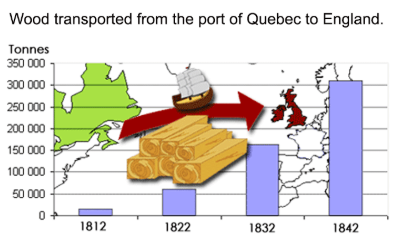 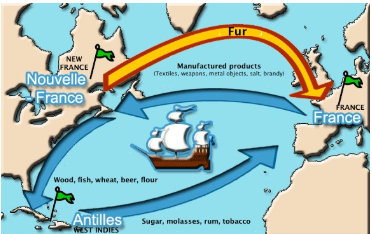 History of Québec and Canada
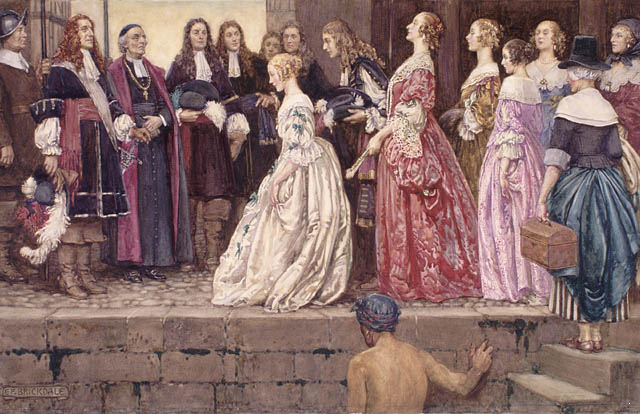 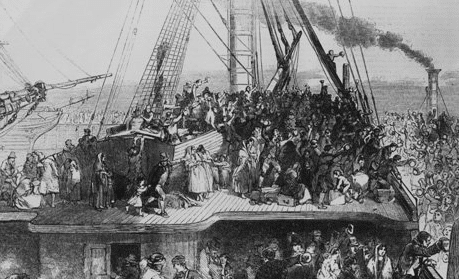 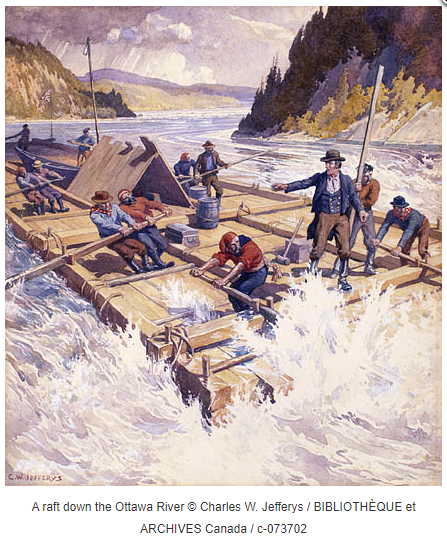 History of Québec and CanadaUsing the documents, describe the economic and social situation in the colonial society of Québec at the beginning of the 19th century. Complete the diagram below.History of Québec and CanadaAppendix 2 – Answer KeyInformation for parentsParents should:extend the discussion by examining how or if news actually empowers us all the time (Are there diminishing returns? Or can you argue that there is no such thing as too much information?)Information for parentsRead the instructions with your child.Watch the short documentary.Share your definition of happiness.Have a conversation about happiness with your child, in French if possible.Let your child develop their critical thinking (the language you are using doesn’t matter).Information for parentsAbout the activityChildren could:complete the activity on their ownrefer to various sources to review how to solve a system of equations (class notes, textbooks, Internet sources, etc.)Parents should:help their children organize the required materials, if necessaryread the instructions to their children, if necessaryhave their children explain how they went about solving the problemSolutions to the problems can be found in Appendix C.Teacher A$160 flat rate for an unlimited number of homework assignmentsTeacher B$21.60 per homework assignmentTeacher C$105 fixed fee (for administrative fees) and $6.25 per homework assignmentInformation for parentsAbout the activityChildren should:use their class notes to answer the questions in Task 1 and Task 2use any materials found around the home to build their design in Task 3, if they so choosecheck their answers to the questions in Tasks 1, 2 and 3 with the solutions provided in Appendix CJune/JulyAugustInformation for parentsAbout the activityChildren should:read the article, reflect, and answer the 4 questionsreflect on the new workouts they learned, try a workout, and think about what they will do over the summerParents could:encourage their children to read the article and answer the questions, and to stay safe over the summerdo the workout with their children or help them be more autonomousencourage their children to be active over the summerInformation for parentsAbout the activityChildren should:take their knowledge further by doing the extra activity suggested abovelearn more about this period in Canada’s history by watching the following video: Canada: A People's History - Episode 7 - Rebellion and ReformParents could:help their child to understand the documents, if necessary, and review possible answers with them